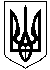 Зачепилівська селищна рада 
Харківської області ПРОТОКОЛ
ХХХVІІІ позачергова сесія VIІI скликання24 березня 2020 року 14.00 годинСесію відкриває голова селищної ради Кривенко Ю.В.На ХХХVІІІ позачергову сесію селищної ради з 28 депутатів прибули   депутатів, відсутні з поважних причин (хворі, у відпустках, у відрядженнях), з невідомих причин немає.На сесію запрошені :Начальник Зачепилівського відділу поліції Ільницький М.М.Перший заступник селищного голови:Подколзіна О.В.           Начальники відділів селищної ради: Євойлов В.В., Черненко А.С., Шановні депутати!Розпочинаємо нашу роботу.Які є пропозиції по роботі сесії?Поступила пропозиція роботу ХХХVІІІ позачергової сесії селищної ради VIІIскликання розпочати.Інші пропозиції будуть? Ні.Хто за те, щоб роботу сесії розпочати, прошу голосувати.Хто за?Хто проти?Утримався?Шановні депутати!Дозвольте ХХХVІІІ позачергову сесію селищної ради оголосити відкритою.  Звучить Гімн УкраїниДля роботи сесії пропоную обрати лічильну комісії в кількості: 3 чоловік. Персонально: Швецов В.В., Кужель О.В.,Роднянко Ю.М.,Прошу голосувати.Хто за-23 (одноголосно)Хто проти-0Утримався-0Не голосували -0Шановні депутати! Нам необхідно затвердити порядок денний ХХХVІІІ позачергової сесії селищної ради VIІI скликання. На розгляд сесії селищної ради виносяться такі питання:Про затвердження порядку денного  XХХVІІІ позачергової сесії VІIІ скликання від 24.03.2020 року.Про внесення змін до рішення селищної ради від 23.12.2019 року «Про бюджет Зачепилівської селищної ради на 2020 рік».                     Доповідає: Євойлов В.В.Про внесення змін до програми соціально-економічного розвитку на Зачепилівської селищної територіальної громади Зачепилівського району Харківської області га 2020 рік.Про затвердження технічної документації із землеустрою щодо встановлення в натурі (на місцевості) меж земельної ділянки у власність для будівництва і обслуговування житлового будинку, господарських будівель і споруд (присадибна ділянка) за рахунок земель комунальної власності гр. Хоменко Лідії Василівні, що розташована за адресою: с.Нагірне, вул.Миру,15 Зачепилівської селищної ради, Зачепилівського району, Харківської області.Про затвердження проекту землеустрою щодо відведення земельних ділянок у власність для будівництва та обслуговування житлового будинку, господарських будівель та споруд (присадибна ділянка) та для ведення особистого селянського господарства за рахунок земель комунальної власності гр. Тумі Миколі Івановичу, що розташована за адресою: смт.Зачепилівка, вул. Набережна,58 Зачепилівської селищної ради, Зачепилівського району, Харківської області.Про затвердження проекту землеустрою щодо відведення земельної ділянки у власність для ведення особистого селянського господарства за рахунок земель комунальної власності гр. Курносову Анатолію Леонтійовичу, що розташована за адресою: с.Миколаївка, вул. Степова,75 Зачепилівської селищної ради, Зачепилівського району, Харківської області.Про затвердження технічної документації із землеустрою щодо встановлення в натурі (на місцевості) меж земельної ділянки у власність для будівництва і обслуговування житлового будинку, господарських будівель і споруд (присадибна ділянка) за рахунок земель комунальної власності гр. Косенко Олексію Миколайовичу, що розташована за адресою: с.Миколаївка, вул. Степова,47 Зачепилівської селищної ради, Зачепилівського району, Харківської області.Про затвердження проекту землеустрою щодо відведення земельної ділянки у власність для будівництва індивідуального гаража гр. Клименко Вікторії Володимирівні, що розташована за адресою: смт.Зачепилівка, вул. 14 Гвард.стр.див. Зачепилівської селищної ради, Зачепилівського району, Харківської області.Про затвердження проекту землеустрою щодо відведення земельних ділянок у власність для будівництва та обслуговування житлового будинку, господарських будівель та споруд (присадибна ділянка) та для ведення особистого селянського господарства за рахунок земель комунальної власності гр. Басову Івану Івановичу, що розташована за адресою: смт.Зачепилівка, вул. Хліборобська,80 Зачепилівської селищної ради, Зачепилівського району, Харківської області .Про затвердження проекту землеустрою щодо відведення земельної ділянки у власність для будівництва індивідуального гаража гр. Петренко Валентині Олексіївні, що розташована за адресою: смт.Зачепилівка, вул. Українська Зачепилівської селищної ради, Зачепилівського району, Харківської області.Про затвердження технічної документації із землеустрою щодо встановлення в натурі (на місцевості) меж земельної ділянки у власність для будівництва і обслуговування житлового будинку, господарських будівель і споруд (присадибна ділянка) за рахунок земель комунальної власності гр. Зеленському Володимиру Дмитровичу, що розташована за адресою: смт.Зачепилівка, вул. Соборна,191 Зачепилівської селищної ради, Зачепилівського району, Харківської області .Про затвердження проекту землеустрою щодо відведення земельної ділянки у власність для ведення особистого селянського господарства за рахунок земель комунальної власності гр. Нащанській Ганні Іванівні, що розташована за адресою: с.Миколаївка, вул. Набережна,53, Зачепилівської селищної ради, Зачепилівського району, Харківської області.Про затвердження проекту землеустрою щодо відведення земельної ділянки у власність для ведення особистого селянського господарства за рахунок земель комунальної власності гр. Крутько Наталії Василівні, що розташована за адресою: с.Миколаївка, вул. Садова,10А, Зачепилівської селищної ради, Зачепилівського району, Харківської області .Про затвердження проекту землеустрою щодо відведення земельної ділянки у власність для ведення особистого селянського господарства Козловець Аліні Олександрівні, що розташована за межами населених пунктів на території Бердянського старостинського округу №1 Зачепилівської селищної ради, Зачепилівського району, Харківської області.Про затвердження проекту землеустрою щодо відведення земельної ділянки у власність для ведення особистого селянського господарства Рибалову Олексію Олександровичу, що розташована за межами населених пунктів на території Бердянського старостинського округу №1 Зачепилівської селищної ради, Зачепилівського району, Харківської області .Про затвердження проекту землеустрою щодо відведення земельної ділянки у власність для ведення особистого селянського господарства Копитько Володимиру Володимировичу, що розташована за межами населених пунктів на території Бердянського старостинського округу №1 Зачепилівської селищної ради, Зачепилівського району, Харківської області.Про затвердження проекту землеустрою щодо відведення земельної ділянки у власність для ведення особистого селянського господарства Копитько Марині Іванівні, що розташована за межами населених пунктів на території Бердянського старостинського округу №1 Зачепилівської селищної ради, Зачепилівського району, Харківської області Про затвердження проекту землеустрою щодо відведення земельної ділянки у власність для ведення особистого селянського господарства Копитько Олександру Володимировичу, що розташована за межами населених пунктів на території Бердянського старостинського округу №1 Зачепилівської селищної ради, Зачепилівського району, Харківської області.Про затвердження проекту землеустрою щодо відведення земельної ділянки у власність для ведення особистого селянського господарства Нечипоренко Ользі Романівні, що розташована за межами населених пунктів на території Бердянського старостинського округу №1 Зачепилівської селищної ради, Зачепилівського району, Харківської області .Про затвердження проекту землеустрою щодо відведення земельної ділянки у власність для ведення особистого селянського господарства Нечипоренко Сергій Віталійович, що розташована за межами населених пунктів на території Бердянського старостинського округу №1 Зачепилівської селищної ради, Зачепилівського району, Харківської області.Про затвердження проекту землеустрою щодо відведення земельної ділянки у власність для ведення особистого селянського господарства Нечипоренко Олександру Сергійовичу, що розташована за межами населених пунктів на території Бердянського старостинського округу №1 Зачепилівської селищної ради, Зачепилівського району, Харківської області .Про затвердження проекту землеустрою щодо відведення земельної ділянки у власність для ведення особистого селянського господарства Цикал Аллі Гаврилівні, що розташована за межами населених пунктів на території Бердянського старостинського округу №1 Зачепилівської селищної ради, Зачепилівського району, Харківської області.Про затвердження проекту землеустрою щодо відведення земельної ділянки у власність для ведення особистого селянського господарства Білик Світлані Володимирівні, що розташована за межами населених пунктів на території Бердянського старостинського округу №1 Зачепилівської селищної ради, Зачепилівського району, Харківської області.Про затвердження проекту землеустрою щодо відведення земельної ділянки у власність для ведення особистого селянського господарства Гук Святославу Олеговичу, що розташована за межами населених пунктів на території Лебязького старостинського округу №3 Зачепилівської селищної ради, Зачепилівського району, Харківської області Про затвердження проекту землеустрою щодо відведення земельної ділянки у власність для ведення особистого селянського господарства Лембаку Михайлу Михайловичу, що розташована за межами населених пунктів на території Лебязького старостинського округу №3 Зачепилівської селищної ради, Зачепилівського району, Харківської області .Про затвердження проекту землеустрою щодо відведення земельної ділянки у власність для ведення особистого селянського господарства Лембак Яні Михайлівні, що розташована за межами населених пунктів на території Лебязького старостинського округу №3 Зачепилівської селищної ради, Зачепилівського району, Харківської області.Про затвердження проекту землеустрою щодо відведення земельної ділянки у власність для ведення особистого селянського господарства Маширі Олександру Анатолійовичу, що розташована за межами населених пунктів на території Лебязького старостинського округу №3 Зачепилівської селищної ради, Зачепилівського району, Харківської області .Про затвердження проекту землеустрою щодо відведення земельної ділянки у власність для ведення особистого селянського господарства Бухан Юлії Олександрівні, що розташована за межами населених пунктів на території Лебязького старостинського округу №3 Зачепилівської селищної ради, Зачепилівського району, Харківської області.Про затвердження проекту землеустрою щодо відведення земельної ділянки у власність для ведення особистого селянського господарства Шахновій Валентині Степанівні, що розташована за межами населених пунктів на території Лебязького старостинського округу №3 Зачепилівської селищної ради, Зачепилівського району, Харківської області .Про затвердження проекту землеустрою щодо відведення земельної ділянки у власність для ведення особистого селянського господарства Ключці Тетяні Іларіонівні, що розташована за межами населених пунктів на території Лебязького старостинського округу №3 Зачепилівської селищної ради, Зачепилівського району, Харківської області .Про затвердження проекту землеустрою щодо відведення земельної ділянки у власність для ведення особистого селянського господарства Кошелєвій Дарині Віталіївні, що розташована за межами населених пунктів на території Лебязького старостинського округу №3 Зачепилівської селищної ради, Зачепилівського району, Харківської області .Про затвердження проекту землеустрою щодо відведення земельної ділянки у власність для ведення особистого селянського господарства Терещенко Оксані Миколаївні, що розташована за межами населених пунктів на території Лебязького старостинського округу №3 Зачепилівської селищної ради, Зачепилівського району, Харківської області .Про затвердження проекту землеустрою щодо відведення земельної ділянки у власність для ведення особистого селянського господарства Кащеєву Юрію Вікторовичу, що розташована за межами населених пунктів на території Лебязького старостинського округу №3 Зачепилівської селищної ради, Зачепилівського району, Харківської області .Про затвердження проекту землеустрою щодо відведення земельної ділянки у власність для ведення особистого селянського господарства Довгопол Петру Івановичу, що розташована за межами населених пунктів на території Лебязького старостинського округу №3 Зачепилівської селищної ради, Зачепилівського району, Харківської області .Про затвердження проекту землеустрою щодо відведення земельної ділянки у власність для ведення особистого селянського господарства Калугіну Олексію Петровичу, що розташована за межами населених пунктів на території Лебязького старостинського округу №3 Зачепилівської селищної ради, Зачепилівського району, Харківської області.Про затвердження проекту землеустрою щодо відведення земельної ділянки у власність для ведення особистого селянського господарства Лисяк Миколі Сергійовичу, що розташована за межами населених пунктів на території Лебязького старостинського округу №3 Зачепилівської селищної ради, Зачепилівського району, Харківської області.Про затвердження проекту землеустрою щодо відведення земельної ділянки у власність для ведення особистого селянського господарства за рахунок земель комунальної власності гр. Швецову Володимиру Васильовичу, що розташована за межами населених пунктів на території Зачепилівської селищної ради, Зачепилівського району, Харківської області.Про затвердження проекту землеустрою щодо відведення земельної ділянки у власність для ведення особистого селянського господарства за рахунок земель комунальної власності гр. Пасько Вікторії Володимирівни, що розташована за межами населених пунктів на території Зачепилівської селищної ради, Зачепилівського району, Харківської області.Про затвердження проекту землеустрою щодо відведення земельної ділянки у власність для ведення особистого селянського господарства за рахунок земель комунальної власності гр. Бурбелі Євгенії Станіславівні, що розташована за межами населених пунктів на території Зачепилівської селищної ради, Зачепилівського району, Харківської області.Про затвердження проекту землеустрою щодо відведення земельної ділянки у власність для ведення особистого селянського господарства за рахунок земель комунальної власності гр. Олексенко Станіславу Григоровичу, що розташована за межами населених пунктів на території Зачепилівської селищної ради, Зачепилівського району, Харківської області .Про затвердження проекту землеустрою щодо відведення земельної ділянки у власність для ведення особистого селянського господарства за рахунок земель комунальної власності гр. Нищеті Наталії Олександрівні, що розташована за межами населених пунктів на території Зачепилівської селищної ради, Зачепилівського району, Харківської області .Про затвердження проекту землеустрою щодо відведення земельної ділянки у власність для ведення особистого селянського господарства за рахунок земель комунальної власності гр. Нищеті Павлу Миколайовичу, що розташована за межами населених пунктів на території Зачепилівської селищної ради, Зачепилівського району, Харківської області .Про затвердження проекту землеустрою щодо відведення земельної ділянки у власність для ведення особистого селянського господарства за рахунок земель комунальної власності гр. Єрмолаєвій Катерині Вікторівні, що розташована за межами населених пунктів на території Зачепилівської селищної ради, Зачепилівського району, Харківської області .Про затвердження проекту землеустрою щодо відведення земельної ділянки у власність для ведення особистого селянського господарства за рахунок земель комунальної власності гр. Василенко Олександру Андрійовичу, що розташована за межами населених пунктів на території Зачепилівської селищної ради, Зачепилівського району, Харківської області .Про затвердження проекту землеустрою щодо відведення земельної ділянки у власність для ведення особистого селянського господарства за рахунок земель комунальної власності гр. Філіпчук Олексію Сергійовичу, що розташована за межами населених пунктів на території Зачепилівської селищної ради, Зачепилівського району, Харківської області .Про затвердження проекту землеустрою щодо відведення земельної ділянки у власність для ведення особистого селянського господарства за рахунок земель комунальної власності гр. Мовчан Ганні Йосипівні, що розташована за межами населених пунктів на території Зачепилівської селищної ради, Зачепилівського району, Харківської області .Про затвердження проекту землеустрою щодо відведення земельної ділянки у власність для ведення особистого селянського господарства за рахунок земель комунальної власності гр. Черноуз Олені Миколаївні, що розташована за межами населених пунктів на території Зачепилівської селищної ради, Зачепилівського району, Харківської області.Про затвердження проекту землеустрою щодо відведення земельної ділянки у власність для ведення особистого селянського господарства за рахунок земель комунальної власності гр. Гребінник Ніні Володимирівні, що розташована за межами населених пунктів на території Зачепилівської селищної ради, Зачепилівського району, Харківської області .Про затвердження проекту землеустрою щодо відведення земельної ділянки у власність для ведення особистого селянського господарства за рахунок земель комунальної власності гр. Вишнивецькій Олені Андріївні, що розташована за межами населених пунктів на території Зачепилівської селищної ради, Зачепилівського району, Харківської області .Про затвердження проекту землеустрою щодо відведення земельної ділянки у власність для ведення особистого селянського господарства за рахунок земель комунальної власності гр. Запорожцю Івану Андрійовичу, що розташована за межами населених пунктів на території Зачепилівської селищної ради, Зачепилівського району, Харківської області .Про затвердження проекту землеустрою щодо відведення земельної ділянки у власність для ведення особистого селянського господарства за рахунок земель комунальної власності гр. Кавун Людмилі Юріївні, що розташована за межами населених пунктів на території Зачепилівської селищної ради, Зачепилівського району, Харківської області.Про затвердження проекту землеустрою щодо відведення земельної ділянки у власність для ведення особистого селянського господарства за рахунок земель комунальної власності гр. Запорожець Віті Іванівні, що розташована за межами населених пунктів на території Зачепилівської селищної ради, Зачепилівського району, Харківської області .Про затвердження технічної документації із землеустрою щодо встановлення (відновлення) меж земельної ділянки в натурі (на місцевості) для ведення товарного сільськогосподарського виробництва (пасовище) яка розташована за межами населених пунктів на території Сомівського старостинського округу №5 Зачепилівської селищної ради Зачепилівського району Харківської області гр. Закапко Миколі Михайловичу . Про затвердження технічної документації із землеустрою щодо встановлення (відновлення) меж земельної ділянки в натурі (на місцевості) для ведення товарного сільськогосподарського виробництва (сінокіс) яка розташована за межами населених пунктів на території Сомівського старостинського округу №5 Зачепилівської селищної ради Зачепилівського району Харківської області гр. Закапко Миколі Михайловичу. Про затвердження технічної документації із землеустрою щодо встановлення (відновлення) меж земельної ділянки в натурі (на місцевості) для ведення товарного сільськогосподарського виробництва (сінокіс) яка розташована за межами населених пунктів на території Сомівського старостинського округу №5 Зачепилівської селищної ради Зачепилівського району Харківської області гр. Закапко Миколі Михайловичу. Про затвердження технічної документації із землеустрою щодо встановлення (відновлення) меж земельної ділянки в натурі (на місцевості) для ведення товарного сільськогосподарського виробництва (сінокіс) яка розташована за межами населених пунктів на території Сомівського старостинського округу №5 Зачепилівської селищної ради Зачепилівського району Харківської області гр. Закапко Миколі Михайловичу (Про затвердження технічної документації із землеустрою щодо встановлення (відновлення) меж земельної ділянки в натурі (на місцевості) для ведення товарного сільськогосподарського виробництва (сінокіс) яка розташована за межами населених пунктів на території Сомівського старостинського округу №5 Зачепилівської селищної ради Зачепилівського району Харківської області гр. Закапко Миколі Михайловичу. Про затвердження технічної документації із землеустрою щодо встановлення (відновлення) меж земельної ділянки в натурі (на місцевості) для ведення товарного сільськогосподарського виробництва (сінокіс) яка розташована за межами населених пунктів на території Сомівського старостинського округу №5 Зачепилівської селищної ради Зачепилівського району Харківської області гр. Закапко Юлії Вікторівни. Про затвердження технічної документації із землеустрою щодо встановлення (відновлення) меж земельної ділянки в натурі (на місцевості) для ведення товарного сільськогосподарського виробництва (пасовище) яка розташована за межами населених пунктів на території Сомівського старостинського округу №5 Зачепилівської селищної ради Зачепилівського району Харківської області гр. Закапко Юлії Вікторівни. Про затвердження технічної документації із землеустрою щодо встановлення (відновлення) меж земельної ділянки в натурі (на місцевості) для ведення товарного сільськогосподарського виробництва (пасовище) яка розташована за межами населених пунктів на території Сомівського старостинського округу №5 Зачепилівської селищної ради Зачепилівського району Харківської області гр. Згонник Ользі Григорівні. Про затвердження технічної документації із землеустрою щодо встановлення (відновлення) меж земельної ділянки в натурі (на місцевості) для ведення товарного сільськогосподарського виробництва (сінокіс) яка розташована за межами населених пунктів на території Сомівського старостинського округу №5 Зачепилівської селищної ради Зачепилівського району Харківської області гр. Згонник Ользі Григорівні. Про затвердження технічної документації із землеустрою щодо встановлення (відновлення) меж земельної ділянки в натурі (на місцевості) для ведення товарного сільськогосподарського виробництва (сінокіс) яка розташована за межами населених пунктів на території Сомівського старостинського округу №5 Зачепилівської селищної ради Зачепилівського району Харківської області гр. Закапко Анастасії Григорівні .Про затвердження технічної документації із землеустрою щодо встановлення (відновлення) меж земельної ділянки в натурі (на місцевості) для ведення товарного сільськогосподарського виробництва яка розташована за межами населених пунктів на території АВОП «Заріччя» Малоорчицького старостинського округу №6 Зачепилівської селищної ради Зачепилівського району Харківської області гр. Курбатову Івану Івановичу . Про затвердження технічної документації із землеустрою щодо встановлення (відновлення) меж земельної ділянки в натурі (на місцевості) для ведення товарного сільськогосподарського виробництва яка розташована за межами населених пунктів на території АВОП «Заріччя» Малоорчицького старостинського округу №6 Зачепилівської селищної ради Зачепилівського району Харківської області гр. Курбатову Івану Івановичу . Про затвердження технічної документації із землеустрою щодо встановлення (відновлення) меж земельної ділянки в натурі (на місцевості) для ведення товарного сільськогосподарського виробництва яка розташована за межами населених пунктів на території АВОП «Заріччя» Малоорчицького старостинського округу №6 Зачепилівської селищної ради Зачепилівського району Харківської області гр. Веклич Сергію Сергійовичу . Про затвердження технічної документації із землеустрою щодо встановлення (відновлення) меж земельної ділянки в натурі (на місцевості) для ведення товарного сільськогосподарського виробництва яка розташована за межами населених пунктів на території АВОП «Заріччя» Малоорчицького старостинського округу №6 Зачепилівської селищної ради Зачепилівського району Харківської області гр. Рильчуку Світлані Григорівни . Про затвердження технічної документації із землеустрою щодо встановлення (відновлення) меж земельної ділянки в натурі (на місцевості) для ведення товарного сільськогосподарського виробництва яка розташована за межами населених пунктів на території АВОП «Заріччя» Малоорчицького старостинського округу №6 Зачепилівської селищної ради Зачепилівського району Харківської області гр. Липовому Олександру Юрійовичу. Про внесення змін до рішення ХХVІІ сесії VІІІ скликання від 14 травня 2019 року №1824 «Про надання дозволу на розробку проекту землеустрою щодо відведення земельної ділянки для ведення особистого селянського господарства гр. Тищенку Олександру Миколайовичу».Про передечу не житловї будівлі.Хто за те, щоб затвердити запропонований порядок денний сесії прошу голосувати.Хто за? – 23 (одноголосно) Проти? -0 Утримався?-0,Не голосували- 0. Приймається. Порядок денний сесії затверджується. Рішення 3092додається.СЛУХАЛИ: Про внесення змін до рішення селищної ради від 23.12.2019 року «Про бюджет Зачепилівської селищної ради на 2020 рік».                                                                                                           Доповідає: Євойлов В.В..   Проект рішення виноситься на голосуванняГолосувалиЗа- 23Проти-0Утримався-0Не голосували -0Рішення приймається.ВИРІШИЛИ Рішення №3093 додається.СЛУХАЛИ: Про внесення змін до програми соціально-економічного розвитку на Зачепилівської селищної територіальної громади Зачепилівського району Харківської області га 2020 рік.                                                    Доповідає: Євойлов В.В. Проект рішення виноситься на голосуванняГолосувалиЗа- 23Проти-0Утримався-0Не голосували -0Рішення приймається.ВИРІШИЛИ Рішення №3094 додається.СЛУХАЛИ: Про внесення змін до програми соціально-економічного розвитку на Зачепилівської селищної територіальної громади Зачепилівського району Харківської області га 2020 рік.                                                  Доповідає:Черненко А.С. Проект рішення виноситься на голосуванняГолосувалиЗа- 23Проти-0Утримався-0Не голосували -0Рішення приймається.ВИРІШИЛИ Рішення №3094 додається.СЛУХАЛИ: Про затвердження технічної документації із землеустрою щодо встановлення в натурі (на місцевості) меж земельної ділянки у власність для будівництва і обслуговування житлового будинку, господарських будівель і споруд (присадибна ділянка) за рахунок земель комунальної власності гр. Хоменко Лідії Василівні, що розташована за адресою: с.Нагірне, вул.Миру,15 Зачепилівської селищної ради, Зачепилівського району, Харківської області.                                                                                                       Доповідає:Черненко А.С. Проект рішення виноситься на голосуванняГолосувалиЗа- 23Проти-0Утримався-0Не голосували -0Рішення приймається.ВИРІШИЛИ Рішення №3095 додається.СЛУХАЛИ: Про затвердження проекту землеустрою щодо відведення земельних ділянок у власність для будівництва та обслуговування житлового будинку, господарських будівель та споруд (присадибна ділянка) та для ведення особистого селянського господарства за рахунок земель комунальної власності гр. Тумі Миколі Івановичу, що розташована за адресою: смт.Зачепилівка, вул. Набережна,58 Зачепилівської селищної ради, Зачепилівського району, Харківської області.                                                                                                       Доповідає:Черненко А.С. Проект рішення виноситься на голосуванняГолосувалиЗа- 23Проти-0Утримався-0Не голосували -0Рішення приймається.ВИРІШИЛИ Рішення №3096 додається.СЛУХАЛИ: Про затвердження проекту землеустрою щодо відведення земельної ділянки у власність для ведення особистого селянського господарства за рахунок земель комунальної власності гр. Курносову Анатолію Леонтійовичу, що розташована за адресою: с.Миколаївка, вул. Степова,75 Зачепилівської селищної ради, Зачепилівського району, Харківської області.                                                                                                        Доповідає:Черненко А.С. Проект рішення виноситься на голосуванняГолосувалиЗа- 23Проти-0Утримався-0Не голосували -0Рішення приймається.ВИРІШИЛИ Рішення №3097 додається.СЛУХАЛИ: Про затвердження технічної документації із землеустрою щодо встановлення в натурі (на місцевості) меж земельної ділянки у власність для будівництва і обслуговування житлового будинку, господарських будівель і споруд (присадибна ділянка) за рахунок земель комунальної власності гр. Косенко Олексію Миколайовичу, що розташована за адресою: с.Миколаївка, вул. Степова,47 Зачепилівської селищної ради, Зачепилівського району, Харківської області.                                                                                                       Доповідає:Черненко А.С. Проект рішення виноситься на голосуванняГолосувалиЗа- 23Проти-0Утримався-0Не голосували -0Рішення приймається.ВИРІШИЛИ Рішення №3098 додається.СЛУХАЛИ: Про затвердження проекту землеустрою щодо відведення земельної ділянки у власність для будівництва індивідуального гаража гр. Клименко Вікторії Володимирівні, що розташована за адресою: смт.Зачепилівка, вул. 14 Гвард.стр.див. Зачепилівської селищної ради, Зачепилівського району, Харківської області.                                                                                                       Доповідає:Черненко А.С. Проект рішення виноситься на голосуванняГолосувалиЗа- 23Проти-0Утримався-0Не голосували -0Рішення приймається.ВИРІШИЛИ Рішення №3099 додається.СЛУХАЛИ: Про затвердження проекту землеустрою щодо відведення земельних ділянок у власність для будівництва та обслуговування житлового будинку, господарських будівель та споруд (присадибна ділянка) та для ведення особистого селянського господарства за рахунок земель комунальної власності гр. Басову Івану Івановичу, що розташована за адресою: смт.Зачепилівка, вул. Хліборобська,80 Зачепилівської селищної ради, Зачепилівського району, Харківської області ..                                                                                                       Доповідає:Черненко А.С. Проект рішення виноситься на голосуванняГолосувалиЗа- 23Проти-0Утримався-0Не голосували -0Рішення приймається.ВИРІШИЛИ Рішення №3100 додається.СЛУХАЛИ: Про затвердження проекту землеустрою щодо відведення земельної ділянки у власність для будівництва індивідуального гаража гр. Петренко Валентині Олексіївні, що розташована за адресою: смт.Зачепилівка, вул. Українська Зачепилівської селищної ради, Зачепилівського району, Харківської області..                                                                                                       Доповідає:Черненко А.С. Проект рішення виноситься на голосуванняГолосувалиЗа- 23Проти-0Утримався-0Не голосували -0Рішення приймається.ВИРІШИЛИ Рішення №3101 додається.СЛУХАЛИ: Про затвердження технічної документації із землеустрою щодо встановлення в натурі (на місцевості) меж земельної ділянки у власність для будівництва і обслуговування житлового будинку, господарських будівель і споруд (присадибна ділянка) за рахунок земель комунальної власності гр. Зеленському Володимиру Дмитровичу, що розташована за адресою: смт.Зачепилівка, вул. Соборна,191 Зачепилівської селищної ради, Зачепилівського району, Харківської області .                                                                                                       Доповідає:Черненко А.С. Проект рішення виноситься на голосуванняГолосувалиЗа- 22Проти-0Утримався-0Не голосували -1Рішення приймається.ВИРІШИЛИ Рішення №3102 додається.СЛУХАЛИ: Про затвердження проекту землеустрою щодо відведення земельної ділянки у власність для ведення особистого селянського господарства за рахунок земель комунальної власності гр. Нащанській Ганні Іванівні, що розташована за адресою: с.Миколаївка, вул. Набережна,53, Зачепилівської селищної ради, Зачепилівського району, Харківської області..                                                                                                       Доповідає:Черненко А.С. Проект рішення виноситься на голосуванняГолосувалиЗа- 22Проти-0Утримався-0Не голосували -1Рішення приймається.ВИРІШИЛИ Рішення №3103 додається.СЛУХАЛИ: Про затвердження проекту землеустрою щодо відведення земельної ділянки у власність для ведення особистого селянського господарства за рахунок земель комунальної власності гр. Крутько Наталії Василівні, що розташована за адресою: с.Миколаївка, вул. Садова,10А, Зачепилівської селищної ради, Зачепилівського району, Харківської області .                                                                                                       Доповідає:Черненко А.С. Проект рішення виноситься на голосуванняГолосувалиЗа- 23Проти-0Утримався-0Не голосували -0Рішення приймається.ВИРІШИЛИ Рішення №3104 додається.СЛУХАЛИ: Про затвердження проекту землеустрою щодо відведення земельної ділянки у власність для ведення особистого селянського господарства Козловець Аліні Оолександрівні, що розташована за межами населених пунктів на території Бердянського старостинського округу №1 Зачепилівської селищної ради, Зачепилівського району, Харківської області.                                                                                                       Доповідає:Черненко А.С. Проект рішення виноситься на голосуванняГолосувалиЗа- 23Проти-0Утримався-0Не голосували -0Рішення приймається.ВИРІШИЛИ Рішення №3105 додається.СЛУХАЛИ: Про затвердження проекту землеустрою щодо відведення земельної ділянки у власність для ведення особистого селянського господарства Рибалову Олексію Олександровичу, що розташована за межами населених пунктів на території Бердянського старостинського округу №1 Зачепилівської селищної ради, Зачепилівського району, Харківської області .                                                                                                       Доповідає:Черненко А.С. Проект рішення виноситься на голосуванняГолосувалиЗа- 23Проти-0Утримався-0Не голосували -0Рішення приймається.ВИРІШИЛИ Рішення №3106 додається.СЛУХАЛИ: Про затвердження проекту землеустрою щодо відведення земельної ділянки у власність для ведення особистого селянського господарства Копитько Володимиру Володимировичу, що розташована за межами населених пунктів на території Бердянського старостинського округу №1 Зачепилівської селищної ради, Зачепилівського району, Харківської області.                                                                                                       Доповідає:Черненко А.С. Проект рішення виноситься на голосуванняГолосувалиЗа- 23Проти-0Утримався-0Не голосували -0Рішення приймається.ВИРІШИЛИ Рішення №3107 додається.СЛУХАЛИ: Про затвердження проекту землеустрою щодо відведення земельної ділянки у власність для ведення особистого селянського господарства Копитько Марині Іванівні, що розташована за межами населених пунктів на території Бердянського старостинського округу №1 Зачепилівської селищної ради, Зачепилівського району, Харківської області .                                                                                                       Доповідає:Черненко А.С. Проект рішення виноситься на голосуванняГолосувалиЗа- 23Проти-0Утримався-0Не голосували -0Рішення приймається.ВИРІШИЛИ Рішення №3108 додається.СЛУХАЛИ: Про затвердження проекту землеустрою щодо відведення земельної ділянки у власність для ведення особистого селянського господарства Копитько Олександру Володимировичу, що розташована за межами населених пунктів на території Бердянського старостинського округу №1 Зачепилівської селищної ради, Зачепилівського району, Харківської області.                                                                                                       Доповідає:Черненко А.С. Проект рішення виноситься на голосуванняГолосувалиЗа- 23Проти-0Утримався-0Не голосували -0Рішення приймається.ВИРІШИЛИ Рішення №3109 додається.СЛУХАЛИ: Про затвердження проекту землеустрою щодо відведення земельної ділянки у власність для ведення особистого селянського господарства Нечипоренко Ользі Романівні, що розташована за межами населених пунктів на території Бердянського старостинського округу №1 Зачепилівської селищної ради, Зачепилівського району, Харківської області ..                                                                                                       Доповідає:Черненко А.С. Проект рішення виноситься на голосуванняГолосувалиЗа- 23Проти-0Утримався-0Не голосували -0Рішення приймається.ВИРІШИЛИ Рішення №3110 додається.СЛУХАЛИ: Про затвердження проекту землеустрою щодо відведення земельної ділянки у власність для ведення особистого селянського господарства Нечипоренко Сергій Віталійович, що розташована за межами населених пунктів на території Бердянського старостинського округу №1 Зачепилівської селищної ради, Зачепилівського району, Харківської області.                                                                                                        Доповідає:Черненко А.С. Проект рішення виноситься на голосуванняГолосувалиЗа- 23Проти-0Утримався-0Не голосували -0Рішення приймається.ВИРІШИЛИ Рішення №3111 додається.СЛУХАЛИ: Про затвердження проекту землеустрою щодо відведення земельної ділянки у власність для ведення особистого селянського господарства Нечипоренко Олександру Сергійовичу, що розташована за межами населених пунктів на території Бердянського старостинського округу №1 Зачепилівської селищної ради, Зачепилівського району, Харківської області .                       Доповідає:Черненко А.С. Проект рішення виноситься на голосуванняГолосувалиЗа- 23Проти-0Утримався-0Не голосували -0Рішення приймається.ВИРІШИЛИ Рішення №3112 додається.СЛУХАЛИ: Про затвердження проекту землеустрою щодо відведення земельної ділянки у власність для ведення особистого селянського господарства Цикал Аллі Гаврилівні, що розташована за межами населених пунктів на території Бердянського старостинського округу №1 Зачепилівської селищної ради, Зачепилівського району, Харківської області..                                                                                                        Доповідає:Черненко А.С. Проект рішення виноситься на голосуванняГолосувалиЗа- 23Проти-0Утримався-0Не голосували -0Рішення приймається.ВИРІШИЛИ Рішення №3113 додається.СЛУХАЛИ: Про затвердження проекту землеустрою щодо відведення земельної ділянки у власність для ведення особистого селянського господарства Білик Світлані Володимирівні, що розташована за межами населених пунктів на території Бердянського старостинського округу №1 Зачепилівської селищної ради, Зачепилівського району, Харківської області.                                                                                                       Доповідає:Черненко А.С. Проект рішення виноситься на голосуванняГолосувалиЗа- 23Проти-0Утримався-0Не голосували -0Рішення приймається.ВИРІШИЛИ Рішення №3114 додається.СЛУХАЛИ: Про затвердження проекту землеустрою щодо відведення земельної ділянки у власність для ведення особистого селянського господарства Гук Святославу Олеговичу, що розташована за межами населених пунктів на території Лебязького старостинського округу №3 Зачепилівської селищної ради, Зачепилівського району, Харківської області .                                                                                                       Доповідає:Черненко А.С. Проект рішення виноситься на голосуванняГолосувалиЗа- 23Проти-0Утримався-0Не голосували -0Рішення приймається.ВИРІШИЛИ Рішення №3115 додається.СЛУХАЛИ: Про затвердження проекту землеустрою щодо відведення земельної ділянки у власність для ведення особистого селянського господарства Лембаку Михайлу Михайловичу, що розташована за межами населених пунктів на території Лебязького старостинського округу №3 Зачепилівської селищної ради, Зачепилівського району, Харківської області .                                                                                                       Доповідає:Черненко А.С. Проект рішення виноситься на голосуванняГолосувалиЗа- 23Проти-0Утримався-0Не голосували -0Рішення приймається.ВИРІШИЛИ Рішення №3116 додається.СЛУХАЛИ: Про затвердження проекту землеустрою щодо відведення земельної ділянки у власність для ведення особистого селянського господарства Лембак Яні Михайлівні, що розташована за межами населених пунктів на території Лебязького старостинського округу №3 Зачепилівської селищної ради, Зачепилівського району, Харківської області.                                                                Доповідає:Черненко А.С. Проект рішення виноситься на голосуванняГолосувалиЗа- 23Проти-0Утримався-0Не голосували -0Рішення приймається.ВИРІШИЛИ Рішення №3117 додається.СЛУХАЛИ: Про затвердження проекту землеустрою щодо відведення земельної ділянки у власність для ведення особистого селянського господарства Маширі Олександру Анатолійовичу, що розташована за межами населених пунктів на території Лебязького старостинського округу №3 Зачепилівської селищної ради, Зачепилівського району, Харківської області .                                                                                                       Доповідає:Черненко А.С. Проект рішення виноситься на голосуванняГолосувалиЗа- 23Проти-0Утримався-0Не голосували -0Рішення приймається.ВИРІШИЛИ Рішення №3118 додається.СЛУХАЛИ: Про затвердження проекту землеустрою щодо відведення земельної ділянки у власність для ведення особистого селянського господарства Бухан Юлії Олександрівні, що розташована за межами населених пунктів на території Лебязького старостинського округу №3 Зачепилівської селищної ради, Зачепилівського району, Харківської області                                                                                                       Доповідає:Черненко А.С. Проект рішення виноситься на голосуванняГолосувалиЗа- 23Проти-0Утримався-0Не голосували -0Рішення приймається.ВИРІШИЛИ Рішення №3119 додається.СЛУХАЛИ: Про затвердження проекту землеустрою щодо відведення земельної ділянки у власність для ведення особистого селянського господарства Шахновій Валентині Степанівні, що розташована за межами населених пунктів на території Лебязького старостинського округу №3 Зачепилівської селищної ради, Зачепилівського району, Харківської області .                                                                                                       Доповідає:Черненко А.С. Проект рішення виноситься на голосуванняГолосувалиЗа- 23Проти-0Утримався-0Не голосували -0Рішення приймається.ВИРІШИЛИ Рішення №3120 додається.СЛУХАЛИ: Про затвердження проекту землеустрою щодо відведення земельної ділянки у власність для ведення особистого селянського господарства Ключці Тетяні Іларіонівні, що розташована за межами населених пунктів на території Лебязького старостинського округу №3 Зачепилівської селищної ради, Зачепилівського району, Харківської області .                                                                    Доповідає:Черненко А.С. Проект рішення виноситься на голосуванняГолосувалиЗа- 23Проти-0Утримався-0Не голосували -0Рішення приймається.ВИРІШИЛИ Рішення №3121 додається.СЛУХАЛИ: Про затвердження проекту землеустрою щодо відведення земельної ділянки у власність для ведення особистого селянського господарства Кошелєвій Дарині Віталіївні, що розташована за межами населених пунктів на території Лебязького старостинського округу №3 Зачепилівської селищної ради, Зачепилівського району, Харківської області .                                                                                                                               Доповідає:Черненко А.С. Проект рішення виноситься на голосуванняГолосувалиЗа- 23Проти-0Утримався-0Не голосували -0Рішення приймається.ВИРІШИЛИ Рішення №3122 додається.СЛУХАЛИ: Про затвердження проекту землеустрою щодо відведення земельної ділянки у власність для ведення особистого селянського господарства Терещенко Оксані Миколаївні, що розташована за межами населених пунктів на території Лебязького старостинського округу №3 Зачепилівської селищної ради, Зачепилівського району, Харківської області .                                                                                                                               Доповідає:Черненко А.С. Проект рішення виноситься на голосуванняГолосувалиЗа- 23Проти-0Утримався-0Не голосували -0Рішення приймається.ВИРІШИЛИ Рішення №3123 додається.СЛУХАЛИ: Про затвердження проекту землеустрою щодо відведення земельної ділянки у власність для ведення особистого селянського господарства Кащеєву Юрію Вікторовичу, що розташована за межами населених пунктів на території Лебязького старостинського округу №3 Зачепилівської селищної ради, Зачепилівського району, Харківської області .                                                                                                                               Доповідає:Черненко А.С. Проект рішення виноситься на голосуванняГолосувалиЗа- 23Проти-0Утримався-0Не голосували -0Рішення приймається.ВИРІШИЛИ Рішення №3124 додається.СЛУХАЛИ: Про затвердження проекту землеустрою щодо відведення земельної ділянки у власність для ведення особистого селянського господарства Довгопол Петру Івановичу, що розташована за межами населених пунктів на території Лебязького старостинського округу №3 Зачепилівської селищної ради, Зачепилівського району, Харківської області .                                                                                                                               Доповідає:Черненко А.С. Проект рішення виноситься на голосуванняГолосувалиЗа- 23Проти-0Утримався-0Не голосували -0Рішення приймається.ВИРІШИЛИ: Рішення 3125 додається.СЛУХАЛИ: Про затвердження проекту землеустрою щодо відведення земельної ділянки у власність для ведення особистого селянського господарства Калугіну Олексію Петровичу, що розташована за межами населених пунктів на території Лебязького старостинського округу №3 Зачепилівської селищної ради, Зачепилівського району, Харківської області..                                                                                                                              Доповідає:Черненко А.С. Проект рішення виноситься на голосуванняГолосувалиЗа- 23Проти-0Утримався-0Не голосували -0Рішення приймається.ВИРІШИЛИ: Рішення 3126 додається.СЛУХАЛИ: Про затвердження проекту землеустрою щодо відведення земельної ділянки у власність для ведення особистого селянського господарства Лисяк Миколі Сергійовичу, що розташована за межами населених пунктів на території Лебязького старостинського округу №3 Зачепилівської селищної ради, Зачепилівського району, Харківської області.                                                                                                                              Доповідає:Черненко А.С. Проект рішення виноситься на голосуванняГолосувалиЗа- 23Проти-0Утримався-0Не голосували -0Рішення приймається.ВИРІШИЛИ: Рішення 3127 додається.СЛУХАЛИ: Про затвердження проекту землеустрою щодо відведення земельної ділянки у власність для ведення особистого селянського господарства за рахунок земель комунальної власності гр. Швецову Володимиру Васильовичу, що розташована за межами населених пунктів на території Зачепилівської селищної ради, Зачепилівського району, Харківської області..                                                                                                                              Доповідає:Черненко А.С. Проект рішення виноситься на голосуванняГолосувалиЗа- 23Проти-0Утримався-0Не голосували -0Рішення приймається.ВИРІШИЛИ: Рішення 3128 додається.СЛУХАЛИ: Про затвердження проекту землеустрою щодо відведення земельної ділянки у власність для ведення особистого селянського господарства за рахунок земель комунальної власності гр. Пасько Вікторії Володимирівни, що розташована за межами населених пунктів на території Зачепилівської селищної ради, Зачепилівського району, Харківської області..                                                                                                                              Доповідає:Черненко А.С. Проект рішення виноситься на голосуванняГолосувалиЗа- 23Проти-0Утримався-0Не голосували -0Рішення приймається.ВИРІШИЛИ: Рішення 3129 додається.СЛУХАЛИ: Про затвердження проекту землеустрою щодо відведення земельної ділянки у власність для ведення особистого селянського господарства за рахунок земель комунальної власності гр. Бурбелі Євгенії Станіславівні, що розташована за межами населених пунктів на території Зачепилівської селищної ради, Зачепилівського району, Харківської області..                                                                                                                              Доповідає:Черненко А.С. Проект рішення виноситься на голосуванняГолосувалиЗа- 23Проти-0Утримався-0Не голосували -0Рішення приймається.ВИРІШИЛИ: Рішення 3130 додається.СЛУХАЛИ: Про затвердження проекту землеустрою щодо відведення земельної ділянки у власність для ведення особистого селянського господарства за рахунок земель комунальної власності гр. Олексенко Станіславу Григоровичу, що розташована за межами населених пунктів на території Зачепилівської селищної ради, Зачепилівського району, Харківської області ..                                                                                                                              Доповідає:Черненко А.С. Проект рішення виноситься на голосуванняГолосувалиЗа- 23Проти-0Утримався-0Не голосували -0Рішення приймається.ВИРІШИЛИ: Рішення 3131 додається.СЛУХАЛИ: Про затвердження проекту землеустрою щодо відведення земельної ділянки у власність для ведення особистого селянського господарства за рахунок земель комунальної власності гр. Нищеті Наталії Олександрівні, що розташована за межами населених пунктів на території Зачепилівської селищної ради, Зачепилівського району, Харківської області ..                                                                                                                              Доповідає:Черненко А.С. Проект рішення виноситься на голосуванняГолосувалиЗа- 23Проти-0Утримався-0Не голосували -0Рішення приймається.ВИРІШИЛИ: Рішення 3132 додається.СЛУХАЛИ: Про затвердження проекту землеустрою щодо відведення земельної ділянки у власність для ведення особистого селянського господарства за рахунок земель комунальної власності гр. Нищеті Павлу Миколайовичу, що розташована за межами населених пунктів на території Зачепилівської селищної ради, Зачепилівського району, Харківської області ..                                                                                                                              Доповідає:Черненко А.С. Проект рішення виноситься на голосуванняГолосувалиЗа- 23Проти-0Утримався-0Не голосували -0Рішення приймається.ВИРІШИЛИ: Рішення 3133 додається.СЛУХАЛИ: Про затвердження проекту землеустрою щодо відведення земельної ділянки у власність для ведення особистого селянського господарства за рахунок земель комунальної власності гр. Єрмолаєвій Катерині Вікторівні, що розташована за межами населених пунктів на території Зачепилівської селищної ради, Зачепилівського району, Харківської області ..                                                                                                                              Доповідає:Черненко А.С. Проект рішення виноситься на голосуванняГолосувалиЗа- 23Проти-0Утримався-0Не голосували -0Рішення приймається.ВИРІШИЛИ: Рішення 3134 додається.СЛУХАЛИ: Про затвердження проекту землеустрою щодо відведення земельної ділянки у власність для ведення особистого селянського господарства за рахунок земель комунальної власності гр. Василенко Олександру Андрійовичу, що розташована за межами населених пунктів на території Зачепилівської селищної ради, Зачепилівського району, Харківської області .              Доповідає:Черненко А.С. Проект рішення виноситься на голосуванняГолосувалиЗа- 23Проти-0Утримався-0Не голосували -0Рішення приймається.ВИРІШИЛИ: Рішення 3135 додається.СЛУХАЛИ: Про затвердження проекту землеустрою щодо відведення земельної ділянки у власність для ведення особистого селянського господарства за рахунок земель комунальної власності гр. Філіпчук Олексію Сергійовичу, що розташована за межами населених пунктів на території Зачепилівської селищної ради, Зачепилівського району, Харківської області ..                                                                                                                     Доповідає:Черненко А.С. Проект рішення виноситься на голосуванняГолосувалиЗа- 23Проти-0Утримався-0Не голосували -0Рішення приймається.ВИРІШИЛИ: Рішення 3136 додається.СЛУХАЛИ: Про затвердження проекту землеустрою щодо відведення земельної ділянки у власність для ведення особистого селянського господарства за рахунок земель комунальної власності гр. Мовчан Ганні Йосипівні, що розташована за межами населених пунктів на території Зачепилівської селищної ради, Зачепилівського району, Харківської області ..                                                                                                                     Доповідає:Черненко А.С. Проект рішення виноситься на голосуванняГолосувалиЗа- 23Проти-0Утримався-0Не голосували -0Рішення приймається.ВИРІШИЛИ: Рішення 3137 додається.СЛУХАЛИ: Про затвердження проекту землеустрою щодо відведення земельної ділянки у власність для ведення особистого селянського господарства за рахунок земель комунальної власності гр. Черноуз Олені Миколаївні, що розташована за межами населених пунктів на території Зачепилівської селищної ради, Зачепилівського району, Харківської області..                                                                                                                     Доповідає:Черненко А.С. Проект рішення виноситься на голосуванняГолосувалиЗа- 23Проти-0Утримався-0Не голосували -0Рішення приймається.ВИРІШИЛИ: Рішення 3138 додається.СЛУХАЛИ: Про затвердження проекту землеустрою щодо відведення земельної ділянки у власність для ведення особистого селянського господарства за рахунок земель комунальної власності гр. Гребінник Ніні Володимирівні, що розташована за межами населених пунктів на території Зачепилівської селищної ради, Зачепилівського району, Харківської області ..                                                                                                                     Доповідає:Черненко А.С. Проект рішення виноситься на голосуванняГолосувалиЗа- 23Проти-0Утримався-0Не голосували -0Рішення приймається.ВИРІШИЛИ: Рішення 3139 додається.СЛУХАЛИ: Про затвердження проекту землеустрою щодо відведення земельної ділянки у власність для ведення особистого селянського господарства за рахунок земель комунальної власності гр. Вишнивецькій Олені Андріївні, що розташована за межами населених пунктів на території Зачепилівської селищної ради, Зачепилівського району, Харківської області .                                                                                                                     Доповідає:Черненко А.С. Проект рішення виноситься на голосуванняГолосувалиЗа- 23Проти-0Утримався-0Не голосували -0Рішення приймається.ВИРІШИЛИ: Рішення 3140 додається.СЛУХАЛИ: Про затвердження проекту землеустрою щодо відведення земельної ділянки у власність для ведення особистого селянського господарства за рахунок земель комунальної власності гр. Запорожцю Івану Андрійовичу, що розташована за межами населених пунктів на території Зачепилівської селищної ради, Зачепилівського району, Харківської області .                                                                                                                     Доповідає:Черненко А.С. Проект рішення виноситься на голосуванняГолосувалиЗа- 23Проти-0Утримався-0Не голосували -0Рішення приймається.ВИРІШИЛИ: Рішення 3141 додається.СЛУХАЛИ: Про затвердження проекту землеустрою щодо відведення земельної ділянки у власність для ведення особистого селянського господарства за рахунок земель комунальної власності гр. Кавун Людмилі Юріївні, що розташована за межами населених пунктів на території Зачепилівської селищної ради, Зачепилівського району, Харківської області.                                                                                                                     Доповідає:Черненко А.С. Проект рішення виноситься на голосуванняГолосувалиЗа- 23Проти-0Утримався-0Не голосували -0Рішення приймається.ВИРІШИЛИ: Рішення 3142 додається.СЛУХАЛИ: Про затвердження проекту землеустрою щодо відведення земельної ділянки у власність для ведення особистого селянського господарства за рахунок земель комунальної власності гр. Запорожець Віті Іванівні, що розташована за межами населених пунктів на території Зачепилівської селищної ради, Зачепилівського району, Харківської області .                                                                                                                     Доповідає:Черненко А.С. Проект рішення виноситься на голосуванняГолосувалиЗа- 23Проти-0Утримався-0Не голосували -0Рішення приймається.ВИРІШИЛИ: Рішення 3143 додається.СЛУХАЛИ: Про затвердження технічної документації із землеустрою щодо встановлення (відновлення) меж земельної ділянки в натурі (на місцевості) для ведення товарного сільськогосподарського виробництва (пасовище) яка розташована за межами населених пунктів на території Сомівського старостинського округу №5 Зачепилівської селищної ради Зачепилівського району Харківської області гр. Закапко Миколі Михайловичу .                                                                                                                      Доповідає:Черненко А.С. Проект рішення виноситься на голосуванняГолосувалиЗа- 23Проти-0Утримався-0Не голосували -0Рішення приймається.ВИРІШИЛИ: Рішення 3144додається.СЛУХАЛИ: Про затвердження технічної документації із землеустрою щодо встановлення (відновлення) меж земельної ділянки в натурі (на місцевості) для ведення товарного сільськогосподарського виробництва (сінокіс) яка розташована за межами населених пунктів на території Сомівського старостинського округу №5 Зачепилівської селищної ради Зачепилівського району Харківської області гр. Закапко Миколі Михайловичу.                                                                                                                      Доповідає:Черненко А.С. Проект рішення виноситься на голосуванняГолосувалиЗа- 23Проти-0Утримався-0Не голосували -0Рішення приймається.ВИРІШИЛИ: Рішення 3145 додається.СЛУХАЛИ: Про затвердження технічної документації із землеустрою щодо встановлення (відновлення) меж земельної ділянки в натурі (на місцевості) для ведення товарного сільськогосподарського виробництва (сінокіс) яка розташована за межами населених пунктів на території Сомівського старостинського округу №5 Зачепилівської селищної ради Зачепилівського району Харківської області гр. Закапко Миколі Михайловичу.                                                                                                                      Доповідає:Черненко А.С. Проект рішення виноситься на голосуванняГолосувалиЗа- 23Проти-0Утримався-0Не голосували -0Рішення приймається.ВИРІШИЛИ: Рішення 3146 додається.СЛУХАЛИ: Про затвердження технічної документації із землеустрою щодо встановлення (відновлення) меж земельної ділянки в натурі (на місцевості) для ведення товарного сільськогосподарського виробництва (сінокіс) яка розташована за межами населених пунктів на території Сомівського старостинського округу №5 Зачепилівської селищної ради Зачепилівського району Харківської області гр. Закапко Миколі Михайловичу (Про затвердження технічної документації із землеустрою щодо встановлення (відновлення) меж земельної ділянки в натурі (на місцевості) для ведення товарного сільськогосподарського виробництва (сінокіс) яка розташована за межами населених пунктів на території Сомівського старостинського округу №5 Зачепилівської селищної ради Зачепилівського району Харківської області гр. Закапко Миколі Михайловичу.           Доповідає:Черненко А.С. Проект рішення виноситься на голосуванняГолосувалиЗа- 23Проти-0Утримався-0Не голосували -0Рішення приймається.ВИРІШИЛИ: Рішення 3147 додається.СЛУХАЛИ: Про затвердження технічної документації із землеустрою щодо встановлення (відновлення) меж земельної ділянки в натурі (на місцевості) для ведення товарного сільськогосподарського виробництва (сінокіс) яка розташована за межами населених пунктів на території Сомівського старостинського округу №5 Зачепилівської селищної ради Зачепилівського району Харківської області гр. Закапко Юлії Вікторівни.                                                                                                                       Доповідає:Черненко А.С. Проект рішення виноситься на голосуванняГолосувалиЗа- 23Проти-0Утримався-0Не голосували -0Рішення приймається.ВИРІШИЛИ: Рішення 3148 додається.СЛУХАЛИ: Про затвердження технічної документації із землеустрою щодо встановлення (відновлення) меж земельної ділянки в натурі (на місцевості) для ведення товарного сільськогосподарського виробництва (пасовище) яка розташована за межами населених пунктів на території Сомівського старостинського округу №5 Зачепилівської селищної ради Зачепилівського району Харківської області гр. Закапко Юлії Вікторівни.                       Доповідає:Черненко А.С. Проект рішення виноситься на голосуванняГолосувалиЗа- 23Проти-0Утримався-0Не голосували -0Рішення приймається.ВИРІШИЛИ: Рішення 3149 додається.СЛУХАЛИ: Про затвердження технічної документації із землеустрою щодо встановлення (відновлення) меж земельної ділянки в натурі (на місцевості) для ведення товарного сільськогосподарського виробництва (пасовище) яка розташована за межами населених пунктів на території Сомівського старостинського округу №5 Зачепилівської селищної ради Зачепилівського району Харківської області гр. Згонник Ользі Григорівні.                                                                                                                        Доповідає:Черненко А.С. Проект рішення виноситься на голосуванняГолосувалиЗа- 23Проти-0Утримався-0Не голосували -0Рішення приймається.ВИРІШИЛИ: Рішення 3150 додається.СЛУХАЛИ: Про затвердження технічної документації із землеустрою щодо встановлення (відновлення) меж земельної ділянки в натурі (на місцевості) для ведення товарного сільськогосподарського виробництва (сінокіс) яка розташована за межами населених пунктів на території Сомівського старостинського округу №5 Зачепилівської селищної ради Зачепилівського району Харківської області гр. Згонник Ользі Григорівні. .                                                                                                                        Доповідає:Черненко А.С. Проект рішення виноситься на голосуванняГолосувалиЗа- 23Проти-0Утримався-0Не голосували -0Рішення приймається.ВИРІШИЛИ: Рішення 3151 додається.СЛУХАЛИ: Про затвердження технічної документації із землеустрою щодо встановлення (відновлення) меж земельної ділянки в натурі (на місцевості) для ведення товарного сільськогосподарського виробництва (сінокіс) яка розташована за межами населених пунктів на території Сомівського старостинського округу №5 Зачепилівської селищної ради Зачепилівського району Харківської області гр. Закапко Анастасії Григорівні .                                                                                                                        Доповідає:Черненко А.С. Проект рішення виноситься на голосуванняГолосувалиЗа- 23Проти-0Утримався-0Не голосували -0Рішення приймається.ВИРІШИЛИ: Рішення 3152  додається.СЛУХАЛИ: Про затвердження технічної документації із землеустрою щодо встановлення (відновлення) меж земельної ділянки в натурі (на місцевості) для ведення товарного сільськогосподарського виробництва яка розташована за межами населених пунктів на території АВОП «Заріччя» Малоорчицького старостинського округу №6 Зачепилівської селищної ради Зачепилівського району Харківської області гр. Курбатову Івану Івановичу .                                           Доповідає:Черненко А.С. Проект рішення виноситься на голосуванняГолосувалиЗа- 23Проти-0Утримався-0Не голосували -0Рішення приймається.ВИРІШИЛИ: Рішення 3153 додається.СЛУХАЛИ: Про затвердження технічної документації із землеустрою щодо встановлення (відновлення) меж земельної ділянки в натурі (на місцевості) для ведення товарного сільськогосподарського виробництва яка розташована за межами населених пунктів на території АВОП «Заріччя» Малоорчицького старостинського округу №6 Зачепилівської селищної ради Зачепилівського району Харківської області гр. Курбатову Івану Івановичу .                                       Доповідає:Черненко А.С. Проект рішення виноситься на голосуванняГолосувалиЗа- 23Проти-0Утримався-0Не голосували -0Рішення приймається.ВИРІШИЛИ: Рішення 3154 додається.СЛУХАЛИ: Про затвердження технічної документації із землеустрою щодо встановлення (відновлення) меж земельної ділянки в натурі (на місцевості) для ведення товарного сільськогосподарського виробництва яка розташована за межами населених пунктів на території АВОП «Заріччя» Малоорчицького старостинського округу №6 Зачепилівської селищної ради Зачепилівського району Харківської області гр. Веклич Сергію Сергійовичу .                                        Доповідає:Черненко А.С. Проект рішення виноситься на голосуванняГолосувалиЗа- 23Проти-0Утримався-0Не голосували -0Рішення приймається.ВИРІШИЛИ: Рішення 3155 додається.СЛУХАЛИ: Про затвердження технічної документації із землеустрою щодо встановлення (відновлення) меж земельної ділянки в натурі (на місцевості) для ведення товарного сільськогосподарського виробництва яка розташована за межами населених пунктів на території АВОП «Заріччя» Малоорчицького старостинського округу №6 Зачепилівської селищної ради Зачепилівського району Харківської області гр. Рильчуку Світлані Григорівни .                                    Доповідає:Черненко А.С. Проект рішення виноситься на голосуванняГолосувалиЗа- 23Проти-0Утримався-0Не голосували -0Рішення приймається.ВИРІШИЛИ: Рішення 3156 додається.СЛУХАЛИ: Про затвердження технічної документації із землеустрою щодо встановлення (відновлення) меж земельної ділянки в натурі (на місцевості) для ведення товарного сільськогосподарського виробництва яка розташована за межами населених пунктів на території АВОП «Заріччя» Малоорчицького старостинського округу №6 Зачепилівської селищної ради Зачепилівського району Харківської області гр. Липовому Олександру Юрійовичу.                            Доповідає:Черненко А.С. Проект рішення виноситься на голосуванняГолосувалиЗа- 23Проти-0Утримався-0Не голосували -0Рішення приймається.ВИРІШИЛИ: Рішення 3157 додається.СЛУХАЛИ: Про внесення змін до рішення ХХVІІ сесії VІІІ скликання від 14 травня 2019 року №1824 «Про надання дозволу на розробку проекту землеустрою щодо  Тищенку Олександру Миколайовичу».                                  Доповідає:Черненко А.С. Проект рішення виноситься на голосуванняГолосувалиЗа- 23Проти-0Утримався-0Не голосували -0Рішення приймається.ВИРІШИЛИ: Рішення 3158 додається.СЛУХАЛИ:Про передачу нежитлової будівлі.                                                                                                Доповідає: Зеленський О.М.Проект рішення виноситься на голосуванняГолосувалиЗа- 23Проти-0Утримався-0Не голосували -0Рішення приймається.ВИРІШИЛИ: Рішення 3159 додається.Шановні депутати, дякую всім за плідну працю!            Оголошую про закриття сесії.Зачепилівський селищний голова                                              Юрій КРИВЕНКО